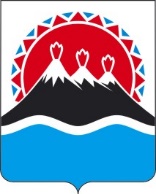 МИНИСТЕРСТВО СТРОИТЕЛЬСТВА И ЖИЛИЩНОЙ ПОЛИТИКИКАМЧАТСКОГО КРАЯПРИКАЗВ целях создания условий для решения вопросов, связанных с предоставлением социальных выплат гражданам, проживающим в Камчатском крае, на уплату первоначального взноса по ипотечному жилищному кредиту (займу) на приобретение (строительство) жилого помещения в Камчатском краеПРИКАЗЫВАЮ:1. Упразднить:1) Комиссию по предоставлению социальных выплат отдельным категориям граждан, проживающим в Камчатском крае, на уплату первоначального взноса по ипотечному жилищному кредиту на приобретение жилого помещения в Камчатском крае;2) Комиссию по предоставлению социальных выплат гражданам на уплату первоначального взноса по ипотечному жилищному кредиту (займу) на строительство индивидуального жилого дома в Камчатском крае;3) Комиссию по определению списка получателей социальной выплаты на уплату первоначального взноса по ипотечному жилищному кредиту (займу) на приобретение жилого помещения в Камчатском крае. 2. Образовать Комиссию по решению вопросов, связанных с предоставлением социальных выплат гражданам, проживающим в Камчатском крае, на уплату первоначального взноса по ипотечному жилищному кредиту (займу) на приобретение (строительство) жилого помещения в Камчатском крае в составе согласно приложению 1 к настоящему приказу.3. Утвердить Положение о Комиссии по решению вопросов, связанных с предоставлением социальных выплат гражданам, проживающим в Камчатском крае, на уплату первоначального взноса по ипотечному жилищному кредиту (займу) на приобретение (строительство) жилого помещения в Камчатском крае согласно приложению 2 к настоящему приказу.4. Признать утратившими силу приказы Министерства строительства и жилищной политики Камчатского края по перечню согласно приложению 3 к настоящему приказу. 5. Настоящий приказ вступает в силу со дня его подписания. СоставКомиссии по решению вопросов, связанных с предоставлением социальных выплат гражданам, проживающим в Камчатском крае, на уплату первоначального взноса по ипотечному жилищному кредиту (займу) на приобретение (строительство) жилого помещения в Камчатском краеВ данной версии не приводится по причине наличия персональных данных.Положениео Комиссии по решению вопросов, связанных с предоставлением социальных выплат гражданам, проживающим в Камчатском крае, на уплату первоначального взноса по ипотечному жилищному кредиту (займу) на приобретение (строительство) жилого помещения в Камчатском краеОбщие положения1. Настоящее Положение определяет функции, состав и порядок работы Комиссии по решению вопросов, связанных с предоставлением социальных выплат гражданам, проживающим в Камчатском крае, на уплату первоначального взноса по ипотечному жилищному кредиту (займу) на приобретение (строительство) жилого помещения в Камчатском крае (далее – Комиссия). 2. В своей деятельности Комиссия руководствуется Конституцией Российской Федерации, федеральными законами, указами и распоряжениями Президента Российской Федерации, постановлениями и распоряжениями Правительства Российской Федерации, законами Камчатского края, иными нормативными правовыми актами Камчатского края, а также настоящим Положением.3. Комиссия является постоянно действующим коллегиальным органом Министерства строительства и жилищной политики Камчатского края (далее – Министерство) и образована в целях решения вопросов, связанных с предоставлением социальных выплат гражданам, проживающим в Камчатском крае, на уплату первоначального взноса по ипотечному жилищному кредиту (займу) на приобретение (строительство) жилого помещения в Камчатском крае в соответствии с нормативными правовыми актами Министерства.Функции Комиссии4. Комиссия осуществляет функции по решению вопросов, связанных с предоставлением социальных выплат гражданам, проживающим в Камчатском крае, на уплату первоначального взноса по ипотечному жилищному кредиту (займу) на приобретение (строительство) жилого помещения в Камчатском крае, рассматривает поступившие в Министерство заявления и документы, представленные гражданами, и принимает одно из следующих решений:1) рекомендовать включить гражданина в список граждан, претендующих на получение социальной выплаты на уплату первоначального взноса по ипотечному жилищному кредиту (займу) на приобретение (строительство) жилого помещения в Камчатском крае;2) рекомендовать не включать гражданина в список граждан, претендующих на получение социальной выплаты на уплату первоначального взноса по ипотечному жилищному кредиту (займу) на приобретение (строительство) жилого помещения в Камчатском крае;3) рекомендовать предоставить гражданину социальную выплату на уплату первоначального взноса по ипотечному жилищному кредиту (займу) на приобретение (строительство) жилого помещения в Камчатском крае;4) рекомендовать отказать в предоставлении социальной выплаты на уплату первоначального взноса по ипотечному жилищному кредиту (займу) на приобретение (строительство) жилого помещения в Камчатском крае в случае:а) несоответствия гражданина требованиям, предусмотренным нормативными правовыми актами Министерства;б) наличие в представленных документах недостоверных сведений;в) непредставление гражданином необходимых для принятия решения о предоставлении социальной выплаты документов либо представление таких документов с нарушением требований, установленных нормативными правовыми актами Министерства;г) личное заявление гражданина об отказе от получения социальной выплаты на уплату первоначального взноса по ипотечному жилищному кредиту (займу) на приобретение (строительство) жилого помещения в Камчатском крае.Состав и порядок работы КомиссииКомиссия формируется в составе председателя, его заместителя, секретаря и членов Комиссии. В состав Комиссии входят сотрудники Министерства, а также сотрудник Министерства образования Камчатского края (по согласованию) Персональный состав Комиссии утверждается правовым актом Министерства.Общее руководство деятельностью Комиссии осуществляет председатель Комиссии. Основной формой работы Комиссии являются заседания Комиссии, которые проводятся по мере необходимости. Заседания Комиссии правомочны, если на них присутствуют более половины ее членов.Заседания Комиссии проводит председатель Комиссии, а в случае его отсутствия по причине отпуска, служебной командировки, временной нетрудоспособности и (или) на основании его поручения – заместитель председателя Комиссии или иной член Комиссии.Заседания Комиссии проводятся в очной или заочной формах, в том числе посредством видео-конференц-связи. Секретарь Комиссии, а в случае его отсутствия по причине отпуска, служебной командировки, временной нетрудоспособности – один из членов Комиссии (по согласованию):1) осуществляет ведение делопроизводства Комиссии;2) не позднее чем за 3 рабочих дня оповещает членов Комиссии о дате, времени и месте проведения очередного заседания Комиссии и обеспечивает направление членам Комиссии материалов к заседанию Комиссии;3) осуществляет оформление протоколов и выписок из протоколов заседаний Комиссии.Решения Комиссии принимаются простым большинством голосов путем открытого голосования присутствующих на заседании членов Комиссии. При равенстве голосов членов Комиссии голос председательствующего на заседании является решающим. Решения Комиссии могут приниматься посредством заочного голосования, в том числе голосования с помощью информационной системы Камчатского края «Единая система электронного документооборота Камчатского края» или иных технических средств.Решения, принимаемые на заседании Комиссии, оформляются протоколом, который подписывает председатель Комиссии, а в случае его отсутствия по причине отпуска, служебной командировки, временной нетрудоспособности и (или) на основании его поручения – заместитель председателя Комиссии.Перечень утративших силу приказов Министерства строительства и жилищной политики Камчатского края1. Приказ Министерства строительства и жилищной политики Камчатского края от 17.02.2014 № 11 «О создании и утверждении Положения о работе Комиссии по предоставлению социальных выплат гражданам для оплаты первоначального взноса по ипотечному жилищному кредиту на приобретение жилого помещения в Камчатском крае».2. Приказ Министерства строительства и жилищной политики Камчатского края от 27.01.2017 № 12 «Об изменении состава комиссии».3. Приказ Министерства строительства и жилищной политики Камчатского края от 29.01.2018 № 9 «О внесении изменения в приложение № 1 к приказу Министерства строительства Камчатского края от 17.02.2014 № 11 «О создании и утверждении Положения о работе Комиссии по предоставлению социальных выплат гражданам для оплаты первоначального взноса по ипотечному жилищному кредиту на приобретение жилого помещения в Камчатском крае».4. Приказ Министерства строительства и жилищной политики Камчатского края от 28.06.2019 № 75.5. Приказ Министерства строительства и жилищной политики Камчатского края от 12.02.2021 № 32.32/31 «О внесении изменения в приложение № 1 к приказу Министерства строительства Камчатского края от 17.02.2014 № 11 «О создании и утверждении Положения о работе Комиссии по предоставлению социальных выплат гражданам для оплаты первоначального взноса по ипотечному жилищному кредиту на приобретение жилого помещения в Камчатском крае».6. Приказ Министерства строительства и жилищной политики Камчатского края от 09.06.2022 № 32.32/314 «О внесении изменения в приложение № 1 к приказу Министерства строительства Камчатского края от 17.02.2014 № 11 «О создании и утверждении Положения о работе Комиссии по предоставлению социальных выплат гражданам для оплаты первоначального взноса по ипотечному жилищному кредиту на приобретение жилого помещения в Камчатском крае».7. Приказ Министерства строительства и жилищной политики Камчатского края от 19.03.2021 № 32.32/99 «Об утверждении состава Комиссии по определению списка получателей социальной выплаты на уплату первоначального взноса по ипотечному жилищному кредиту (займу) на приобретение жилого помещения в Камчатском крае».8. Приказ Министерства строительства и жилищной политики Камчатского края от 07.06.2021 № 32.32/22 «Об утверждении Положения о Комиссии по предоставлению социальных выплат гражданам для уплаты первоначального взноса по ипотечному жилищному кредиту (займу) на строительство индивидуального жилого дома в Камчатском крае».9. Приказ Министерства строительства и жилищной политики Камчатского края от 07.06.2021 № 32.32/282 «О Комиссии по предоставлению социальных выплат гражданам для уплаты первоначального взноса по ипотечному жилищному кредиту (займу) на строительство индивидуального жилого дома в Камчатском крае».10. Приказ Министерства строительства и жилищной политики Камчатского края от 20.12.2021 № 32.32/616 «О внесении изменения в приложение к приказу Министерства строительства и жилищной политики Камчатского края от 19.03.2021 № 32.32/99 «Об утверждении состава Комиссии по определению списка получателей социальной выплаты на уплату первоначального взноса по ипотечному жилищному кредиту (займу) на приобретение жилого помещения в Камчатском крае». 11. Приказ Министерства строительства и жилищной политики Камчатского края от 29.06.2022 № 32.32/355 «О внесении изменения в приложение к приказу Министерства строительства и жилищной политики Камчатского края от 19.03.2021 № 32.32/99 «Об утверждении состава Комиссии по определению списка получателей социальной выплаты на уплату первоначального взноса по ипотечному жилищному кредиту (займу) на приобретение жилого помещения в Камчатском крае».12. Приказ Министерства строительства и жилищной политики Камчатского края от 23.09.2022 № 32.32/583 «О внесении изменения в приложение к приказу Министерства строительства и жилищной политики Камчатского края от 07.06.2021 № 32.32/282 «О Комиссии по предоставлению социальных выплат гражданам для уплаты первоначального взноса по ипотечному жилищному кредиту (займу) на строительство индивидуального жилого дома в Камчатском крае».13. Приказ Министерства строительства и жилищной политики Камчатского края от 29.09.2022 № 32.32/600 «О внесении изменения в приложение к приказу Министерства строительства и жилищной политики Камчатского края от 19.03.2021 № 32.32/99 «Об утверждении состава Комиссии по определению списка получателей социальной выплаты на уплату первоначального взноса по ипотечному жилищному кредиту (займу) на приобретение жилого помещения в Камчатском крае».14. Приказ Министерства строительства и жилищной политики Камчатского края от 16.11.2022 № 32.32/664 «О внесении изменения в приложение к приказу Министерства строительства и жилищной политики Камчатского края от 19.03.2021 № 32.32/99 «Об утверждении состава Комиссии по определению списка получателей социальной выплаты на уплату первоначального взноса по ипотечному жилищному кредиту (займу) на приобретение жилого помещения в Камчатском крае»[Дата регистрации] № [Номер документа]г. Петропавловск-КамчатскийОб организации в Министерстве строительства и жилищной политики Камчатского края деятельности по решению вопросов, связанных с предоставлением социальных выплат гражданам, проживающим в Камчатском крае, на уплату первоначального взноса по ипотечному жилищному кредиту (займу) на приобретение (строительство) жилого помещения в Камчатском краеВрио Министра[горизонтальный штамп подписи 1]А.В. ФирстовПриложение 1 к приказу МинистерстваПриложение 1 к приказу МинистерстваПриложение 1 к приказу МинистерстваПриложение 1 к приказу Министерствастроительства и жилищной политики Камчатского краястроительства и жилищной политики Камчатского краястроительства и жилищной политики Камчатского краястроительства и жилищной политики Камчатского краяот[Дата регистрации]№[Номер документа]Приложение 2 к приказу МинистерстваПриложение 2 к приказу МинистерстваПриложение 2 к приказу МинистерстваПриложение 2 к приказу Министерствастроительства и жилищной политики Камчатского краястроительства и жилищной политики Камчатского краястроительства и жилищной политики Камчатского краястроительства и жилищной политики Камчатского краяот[Дата регистрации]№[Номер документа]Приложение 3 к приказу МинистерстваПриложение 3 к приказу МинистерстваПриложение 3 к приказу МинистерстваПриложение 3 к приказу Министерствастроительства и жилищной политики Камчатского краястроительства и жилищной политики Камчатского краястроительства и жилищной политики Камчатского краястроительства и жилищной политики Камчатского краяот[Дата регистрации]№[Номер документа]